Ачыкъ       дарсКъумукъ     адабият -5 класс.Тема: Акъай    Акъаев «Ярайгъан   затмы»Мурат:1)А. Акъаевни  яратывчулугъу булан  яшланы  таныш  этив.             2)Адабият   асарны анализ этме  уьйретмек.             3)Ватангъа  бакъгъан  сюювюн  артдырмакъ.Дарсны   барышы:1.Яшланы низамгъа  тартыв.-Здравствуйте! Яшлар ,бугюн  бизге 5 «Б» классда  яхшы яшлар  охуй   деп    эшитип, кеп   къонакълар   гелген .Гелигиз,биз олар булан да сорашайыкъ.-Здравствуйте!2.Баш  сез.Бугюнгю дарсны мен булай философия хабардан башлама сюемен.Бир  керен  бир  яш  къолуну   аясына  гебелек де тутуп, муаллимине  сорай: «Мени   къолумну  аясындагъы гебелек  савмы яда сав  тюгюлмю»,деп .Яш ойлаша: « Сав деп айтса ,къолумну аясын къысып, оьлтюрюп къоярман деп, сав тюгюл десе, учуруп  йиберермен»,деп.Сизин  нечик  эсигизге геле, нечик жавап берген  экен  муаллим?Яшланы  жавабы…Муаллимни  жавабы:Яшавунда   адам  нени де гере: шатлыкъны  да, къайгъыны  да, сюювню   де .Гьар ким  яшавунда  шо  мюгьлелени  гьар тюрлю  оьтгере. Яшавну  тюрлю янларын  тюз  кюйде  къаршылай  яшлыгъында  тюз  тарбиялангъан адам.Бары да зат  яшлыкъдан  башлана. Яшда  тюз  тарбияланма  уьйретеген  кеп тюрлю якълар бар .Оланы арасында аслу ерни тута   китаплар. Китаплардан  биз  уьйренебиз  адилли  болма ,эдепли  болма, сынав алма.Айтыв: «Яшда  герген-яшынмас»Сиз нечик  англайсыз  бу  айтывну?3. Янгы теманы уьстюнде  ишлев.Яшлар ,бугюн мен сизин  алдыгъызгъа   шулай  муратлар  салама сюемен.Асарны  ичделигин  ачмакъАсерны идея-маънасын  ачмакъАсарны  чеберлигин ачмакъСезлюк    иш:Мюгьлет- мигХыял- мурат, цель.Тангламакъ- айырмакъ, сайламакъАдиллик- билим, тарбияКъысмат- судьбаБугьтан еси гюнчюлер- недоброжелателиДерт- къайгъыПикру- ойШиъруну чебер охув.Акъай АкъаевЯрайгъан затмыАта юрт.О-эсден тайыпярайгъан затмы,Унутуп, сонг эсге алыпкъарайгъан затмы?О  мюгьлетге арт берме де болагъан затмы,Осуз  яшав татыв булантолагъан  затмы?Биз  дюньягъа  тавуш  этгенЕр тюгюлмю о;Къайгъы-дертсиз яшлыкъ оьтгенЭл тюгюлмю о?Яшавланы инг ярыкълыАгъымы ондан,Инг  шавлалы  хыялланыТагъымы онданНамус –ягьны, я биз ондаТангламайбызмы,Адилликни, я биз ондаАнгламайбызмы?Онда  тутгъан  жан  къурдашлар,Бизин  сатамы,Къысмат  булан  янгыз  къоюпРагьат   ятамы?Бугьтан  еси  гюнчюлениЕл  уьстден  ташлап,Къайгъыда да ,сююнчде деЕтмейми  башлап?Биз  саялы  къыйынлыкъгъа.Тарытып  жанын,Гетермейми  дертибизниАвадан  янын.Пикру  булан  онда  къайтыпГелмейбизми  биз,Ахыр  сезде  ону  айтыпОьлмейбизми  биз?Ата юрт. О-эсден  тайыпЯрайгъан  затмы,Унутуп,  сонг  эсге  алыпКъарайгъан  затмы?1)Асарны ичделигин ачыв.Шиъруну ичделигини уьстюнде ишлев.  Яшлагъа охутуп,  гьар дертлюкню  маънасын  ачыв.2)Асарны идея-маънасыны уьстюнде ишлевШиъруну аслу темасы недир?Шаир не йимик масъаланы гетере?Охувчугъа оьзюню шиърусу булан не деп айтма сюе?Шаирге бу шиъруну язма не зат таъсир этген?3)Асарны чеберлик янын ачывШиъруну чеберлик янына тергев беригизШиъруда нечик соравлар салына .Оланы ичинде жавабы бармы?Шолай адабият асарда къолланагъан чеберлик къуралгъа не деп айта?Шиъруну биринчи белюгю де ,ахырынчы белюгю де такрарлана шолай къуралгъа нечик айтыла ?4.Дарсны гьасилин чыгъарыв .Яшлар ,сиз тюз ойлашасыз,сиз бугюн Акъай Акъаевни шиърусун тюз анализ этдигиз.Акъай Акъаев бу шиърусу булан охувчуда инг башлап патриот ругьну уятма сюе. Бары да зат яшлыкъдан башлана,тувуп-оьсген ерингден башлана.Юртунг ,элинг сени бир тамурлангъан терек.Тезден берли гемюлген кепню герген.Сен ону емишисен.Къылыкъ терекЯшлар,бу асарны тарбиялав,философия маънасын ачагъан яхшы къылыкъланы шу алдыгъыздагъы алмалагъа язып бизин терегибизге илейик.Гележек наслулагъа телеграмма язывАявлу юртлулар ,гелигиз юртубузну гезеллигин артдырайыкъ. Гележек наслулагъа  да юртубуз булан оьктем болагъан кюйде турайыкъ.Дарсны яшлагъа тагьсири:Дарсда мен……….ишледим, неге тюгюл…….Мен оьзюмню дарсда ишлевюмден ………Дарс магъа……….герюндюДарсны узагъында мен……….Дарсда айтылгъан зат магъа………..Уьйге иш:1)  Юртумну гезеллиги (сурат этив)2) «Ата юртум» деген темагъа гере шиъру язмакъ яда сочинение язмакъ.3)Ахтарыв иш «Юртумну тарихи»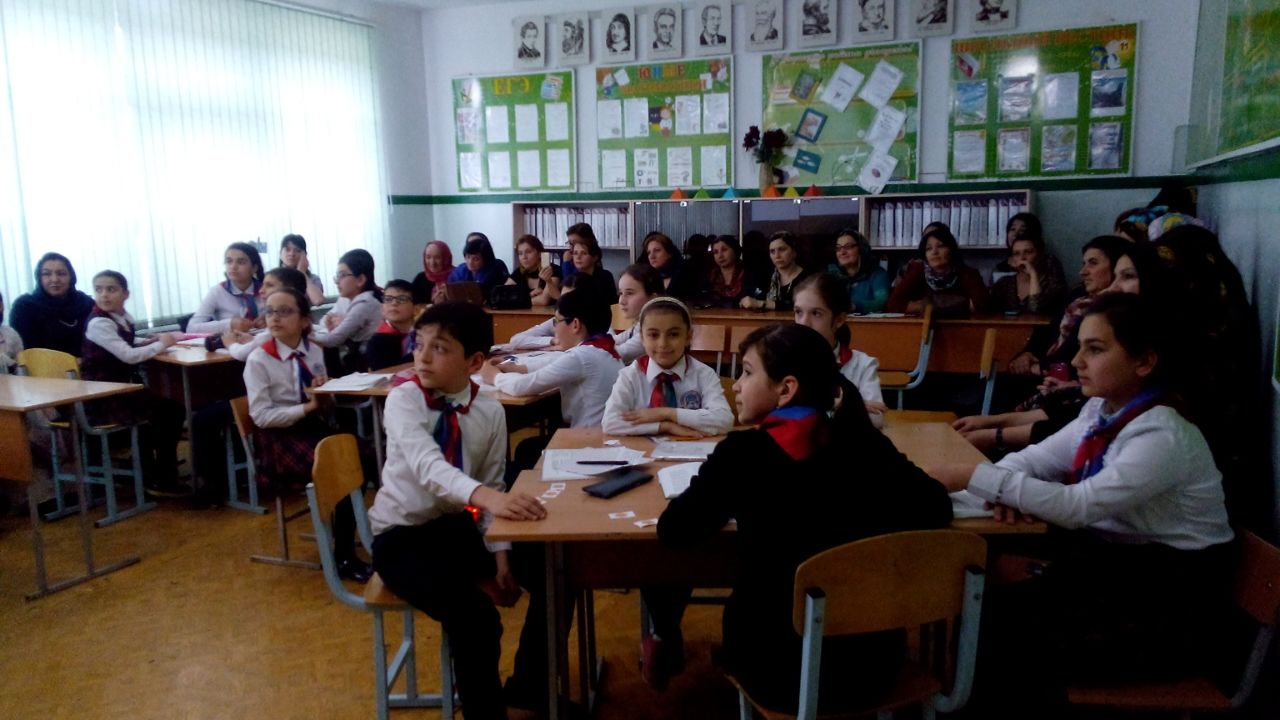 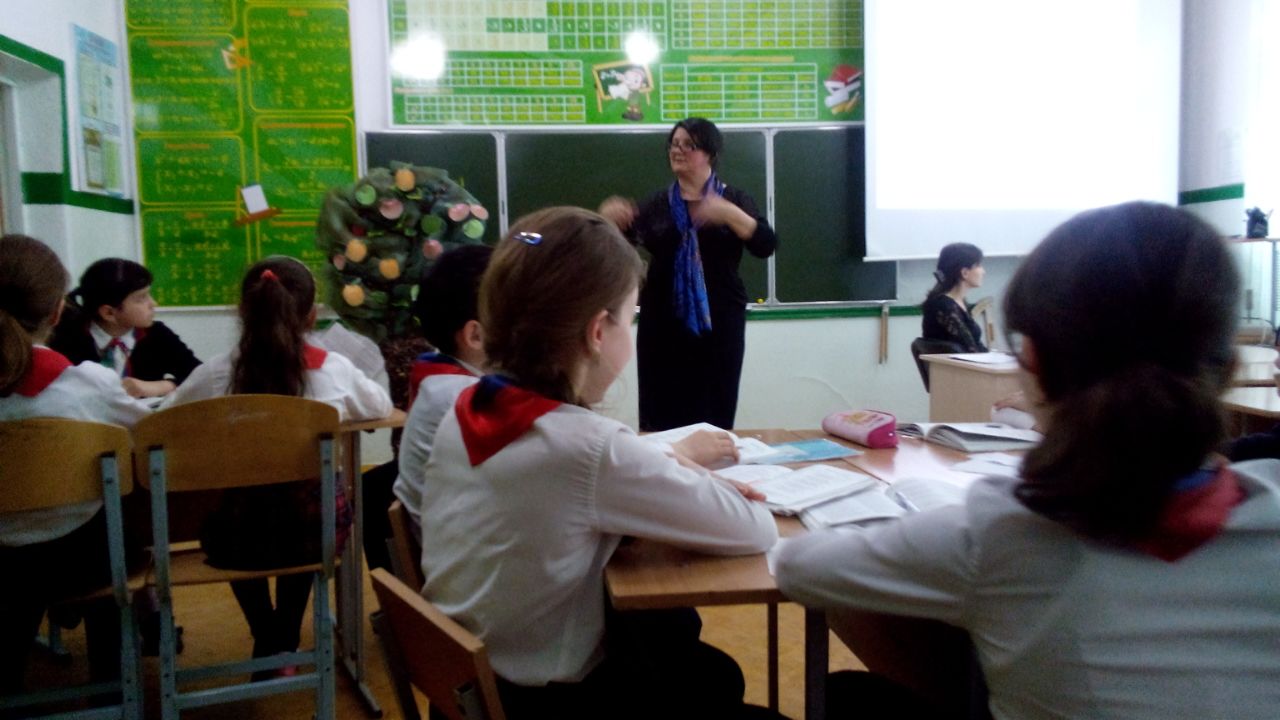 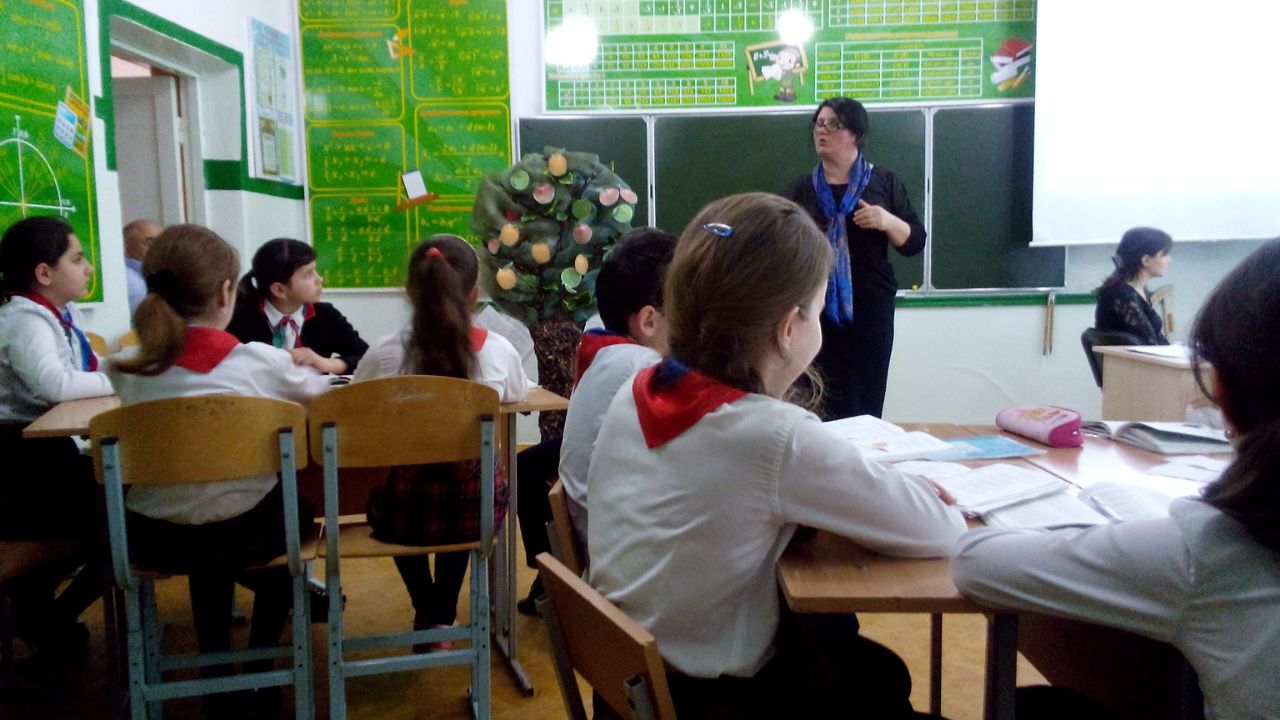 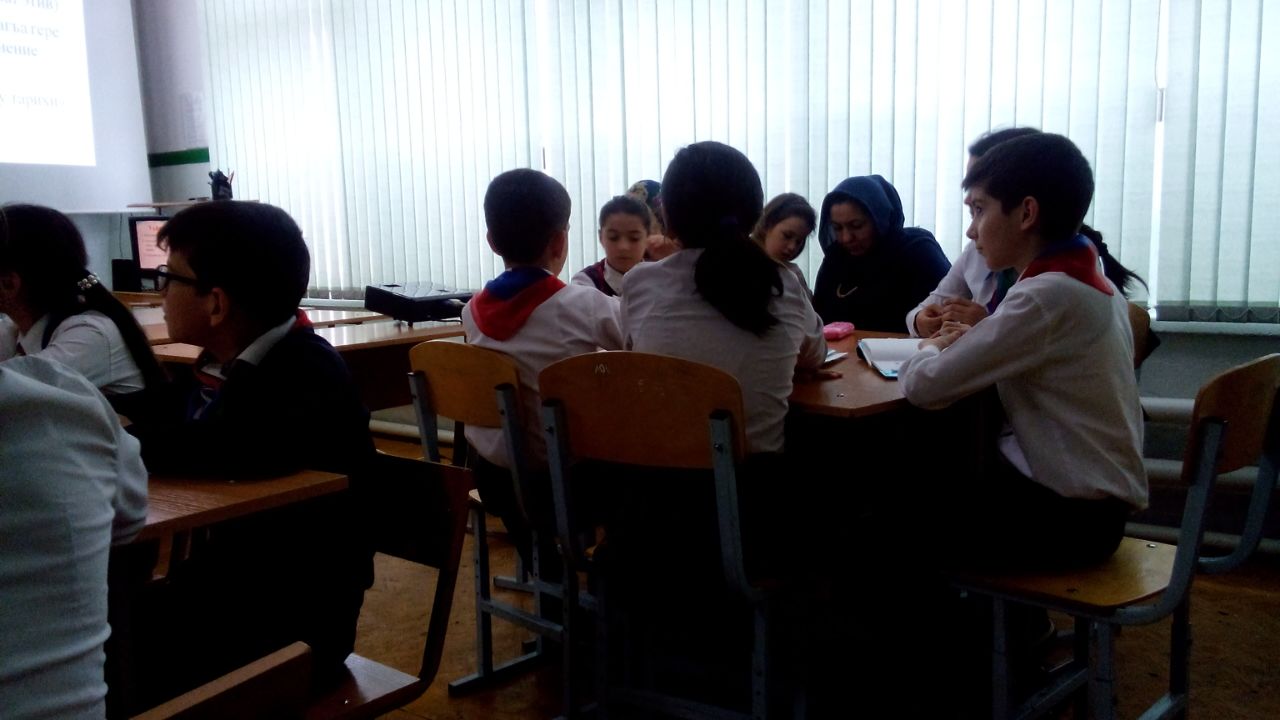 